INSCHRIJFFORMULIER KOKSOPLEIDING NIVEAU 2Dit formulier invullen in BLOKLETTERS s.v.p. Je hebt je aangemeld voor de Koksopleiding schooljaar 2018 – 2019.  Met dit inschrijfformulier geef je ons informatie over wie je bent, wat je hebt gedaan en wat je wilt gaan doen. Hiermee leren we je alvast een beetje kennen en kunnen we je tijdens het intakegesprek beter adviseren. Vul dit formulier zo volledig mogelijk in en neem het samen met de gevraagde stukken mee naar het intakegesprek.Als je nog geen 21 jaar bent, dan moet een ouder of verzorger dit formulier mede ondertekenen. PersoonsgegevensNaam							Gehuwde naamVoornamen voluitGeboortedatumGeboorteplaatsID-kaart nummerGeslacht                    man                                     vrouw Nationaliteit       	  Surinaamse                    anders, ________________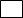 Burgerlijke staat	 gehuwd		   ongehuwd		 concubinaat		 vrijgezelKind		 ja, aantal________________			 neeAdresgegevensAdresPlaatsDistrict TelefoonnummerMobielnummer E-mailadresGegevens ouders / verzorgers / spoedgevalNaam ______________________________________________________________________________________________Adres ______________________________________________________________________________________________Telefoonnummer en mobielnummer____________________________________________________________________E-mailadres ________________________________________________________________________________________Ouder / verzorger stelt zich garant voor ondersteuning/begeleiding  van de student  en betaling van het inschrijfgeld Gegevens vooropleiding Vooropleiding 				    LBO C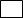    MULO	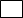   Anders, namelijk_________________________________________________________________________________________Gegevens werkgever (ingeval werkende student) Naam bedrijf  / organisatie ____________________________________________________________Naam werkgever / contact persoon ____________________________________________________________________Adres_____________________________________________________________________________________Telefoonnummer___________________________________________________________________________ E-mailadres_______________________________________________________________________________Overige gegevens Naam huisarts_____________________________________________Telefoonnummer_______________________________Heb je lichamelijke en/of psychische klachten of een blijvende ziekte die het volgen van de opleiding kunnen belemmeren?          Ja, namelijk_________________________________________________________________________________________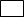    Nee                                                                                                                                       Inschrijving en financiële verplichtingen van de studentDe student is ingeschreven op de datum van ontvangst van het inschrijfformulier en het inschrijfgeld, ad SRD 200, en tenminste 3 maanden collegegeld (USD$ 375,-) van het volledig bedrag.Betaling kan per kas of bij de FINABANK $: 18.52.359 SRD 03.12.55.884 onder vermelding van uw volledige naam.Betalingen van collegegelden dienen te allen tijde 1 maand vooruit te geschieden. De student is altijd hoofdelijk aansprakelijk voor betaling van de verschuldigde bedragen. Bij minderjarige studenten zijn ouders / verzorgers mede dan wel hoofdelijk aansprakelijk voor de betaling van verschuldigde bedragen. De student  zal wijzigingen in de persoonsgegevens altijd schriftelijk aan de administratie van de school door te geven. SanctiesNiet tijdige betaling leidt tot het volgende: Aanmaning tot betaling Bij de tweede aanmaning wordt de student de toegang tot de lessen verboden.Na twee aanmaningen volgt afschrijving en inschakeling van een incasso bureau. Ondergetekende gaat akkoord met bovenstaande en wenst zich in te schrijven voor de Koksopleiding niveau 2. Aldus naar waarheid opgemaaktPlaats en datum: ________________________________________/___________/___________*(ter garantiestelling ingeval de leeftijd van 21 jaar nog niet bereikt hebbende)               Dit volledig ingevuld formulier, samen met de aanvullende stukken meenemen naar: De administratie van SHTTC, Gravenberchstraat 2 , Mee te nemen stukken:CBB uittrekselDiploma(’s) en de bijbehorende cijferlijsten van de vooropleiding(en)1 recente pasfotoInformatie ten behoeve van het intakegesprekIk heb van de SHTTC gehoord via: ____________________________________________________________________________________________________________Ik kwam op het idee om voor deze opleiding te kiezen door: ___________________________________________________________________________________________________________________________________________________________________________________________________________ Ik denk dat deze opleiding goed bij mij past, omdat: ________________________________________________________________________________________________________________________________________________________________________________________________________________________Mijn hobby’s zijn: ________________________________________________________________________________________________________________________________________________________________________________________________________________________Eigenschappen / vaardigheden			Helemaal van             Deels van          Helemaal niet van    toepassing              toepassing              toepassingIk kan zelfstandig werken									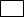 Ik kan in een groep samenwerken								Ik kan in een groep leiding	geven     									Ik kan met iedereen communiceren								 Ik kan mijn werk plannen en organiseren							 Ik werk netjes en zorgvuldig								 Ik kan me goed in anderen inleven								 Ik ben stressbestendig									In te vullen door intaker: Student voldoet aan de vooropleidingseisen:                               ja       neeAdvies:
________________________________________________________________________________________________________Handtekening studentHandtekening(en) ouder(s) / verzorger(s)*1234Inzicht motivatieCompetenties